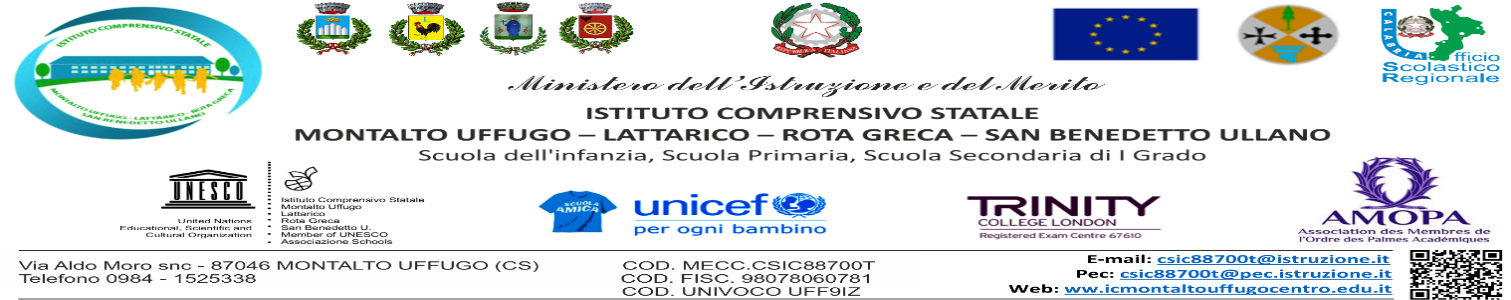 Modello da consegnare/inviare via e-mail entro le ore 13.00 del 05/12/2023 Al Dirigente Scolastico  I.C. MONTALTO U.-LATT.ROTA G-S.B. SEDE Oggetto: Comparto e Area Istruzione e Ricerca – Sezione Scuola. Azione di sciopero prevista per la giornata del 7 dicembre 2023_ l _ sottoscritt_ ________________________in servizio presso l’Istituto ______________________ in qualità di _________________________, in riferimento allo sciopero in oggetto, consapevole che la presente dichiarazione è irrevocabile,DICHIARA  la propria intenzione a partecipare allo sciopero, del 7 dicembre 2023.In fede_______________________                                                                ________________________             data                                                                                                                firma  